Методические рекомендации к Лэпбуку по финансовой грамотности для дошкольников «Юные экономисты», разработчики: Кирилюк О.В., Левченко А.Ю., воспитатели МБДОУ «Детский сад «Сказка», г. Белокуриха Алтайского краяЦелевая аудитория: детей 5-7 летЦель: создать условия для формирования у детей 5-7 лет основ финансовой грамотности, через разные виды деятельности.Актуальность:На сегодняшний день достаточно трудно представить себе современный мир без денежных знаков. Взаимодействуя каждый день с деньгами, мало кто задумывается об истории их возникновения, а ведь деньги имеют интересную многовековую историю. С помощью пособия «лэпбук» ребенка можно в увлекательной обстановке  познакомить с основами финансовой грамотности, с важными финансовыми понятиями. Ведь именно в игровой форме, дети быстрее и эффективнее воспринимают новую информацию. Задачи:Формировать представление об основах финансовой грамотности.Ознакомить детей с историей и интересными фактами о деньгах.Продолжать формировать представления о разных профессиях.Развивать: память, внимание, логическое мышление.Стимулировать активность речи и обогащать словарный запас.Лэпбук «Юные экономисты» содержит три модуля, содержание которых может трансформироваться, меняться, дополняться.Первый модуль - информационный:Образ финансово грамотного человека.9 вещей, которые нельзя купить.Как правильно тратить и экономить деньги.10 фактов о деньгах, которые вы не знали.Книга «Из истории денег». Экономический словарик. Банкомат, разные купюры и кредитные карты.Второй модуль - познавательный:Беседы о деньгах.Пословицы.Поговорки.Загадки. Сказки о деньгах.Стихи.Третий модуль - дидактический:Персонажи мультфильмов, связанные с деньгами.Кроссворды.Лото.Раскраски.Картотека проблемных ситуаций.Дидактические игры.Описание дидактических игр, представленных в лэпбуке «Юные экономисты»:«Картотека проблемных ситуаций»Цель: Развивать логическое мышление, активизировать речь.Инструкция: Воспитатель зачитывает проблемную ситуацию детям. Ребята обдумывают и отвечают. Идет обсуждение.«Разложи и расскажи»Цель: Развивать логическое мышление и способность выстраивать последовательность действий.Инструкция: Из предложенных карточек, собрать последовательность действий (от получения денег, до возвращения домой с покупкой).«Картотека дидактических игр на развитие речи»Цель: Активизировать речь, расширять словарный запас.Инструкция: Представлена в виде карточек с подробной инструкцией к  каждой дидактической игре.«Чему учат сказки?»Цель: развивать логическое мышление, способность выстраивать причинно-следственные связи.Инструкция: Воспитатель зачитывает текст с карточки, об экономической проблеме этой сказки, а дети должны подобрать соответствующую картинку к прослушанному тексту.«Можно и нельзя купить»Цель: Развивать логическое мышление и конструктивный строй речи.Инструкция: Разделить карточки на две категории. В 1-ю стопку – что можно купить за деньги, а во 2-ю стопку -  что нельзя купить. Объяснить.«Парные картинки – валюта»Цель: Развивать память, расширять словарный запас.Инструкция: Подобрать пару в виде денежной единице к стране, где используются в обращении эти деньги.«Бюджет семьи»Цель: Расширять представления детей о бюджете семьи, из чего формируется и на что тратится. Стимулировать активность речи.Инструкция: В игре представлены два круга и набор карточек. Подобрать карточки к одному из кругов.1 вариант: «Бюджет семьи». Вокруг круга выложить карточки, которые выбрал ребенок. Из чего формируется бюджет его семьи.2 вариант: «Затраты семьи». Вокруг круга выложить карточки, которые выбрал ребенок. На что тратятся деньги в его семье.Рассказать о выбранном варианте.«Учимся экономить»Цель: Формировать способность быть бережливым, развивать речь.Инструкция: Игра представлена в виде цветка. Загибая каждый лепесток цветка проговаривать, как можно экономить бюджет семьи.«Профессии»Цель:	Продолжать формировать представления о разных профессиях. Расширять словарный запас словами: банкир, бухгалтер и др. Развивать память.Инструкция: игру можно проиграть тремя вариантами.1 вариант: Игрок взявший карточку должен назвать профессию и род деятельности. Выигрывает тот, кто наберет больше карточек.2 вариант: Загадать загадки о выпавшей профессии остальным участникам.3 вариант: Ведущий вынимает карточку и перечисляет предметы, необходимые для выпавшей профессии.Лото «Экономические сказки»Цель: развивать логическое мышление, способность выстраивать причинно-следственные связи.Инструкция: Ведущий перемешивает карточки, поднимая их по одной, называет ситуацию, изображенную на карточке. Игроки ищут пару к озвученной карточке на своем поле.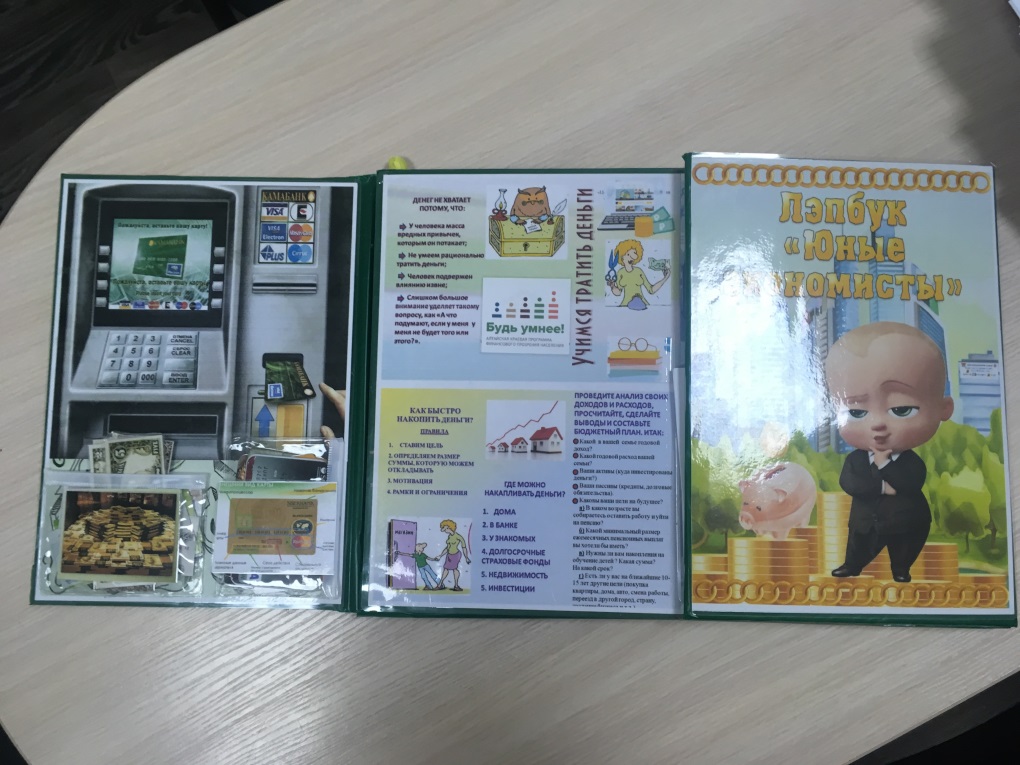 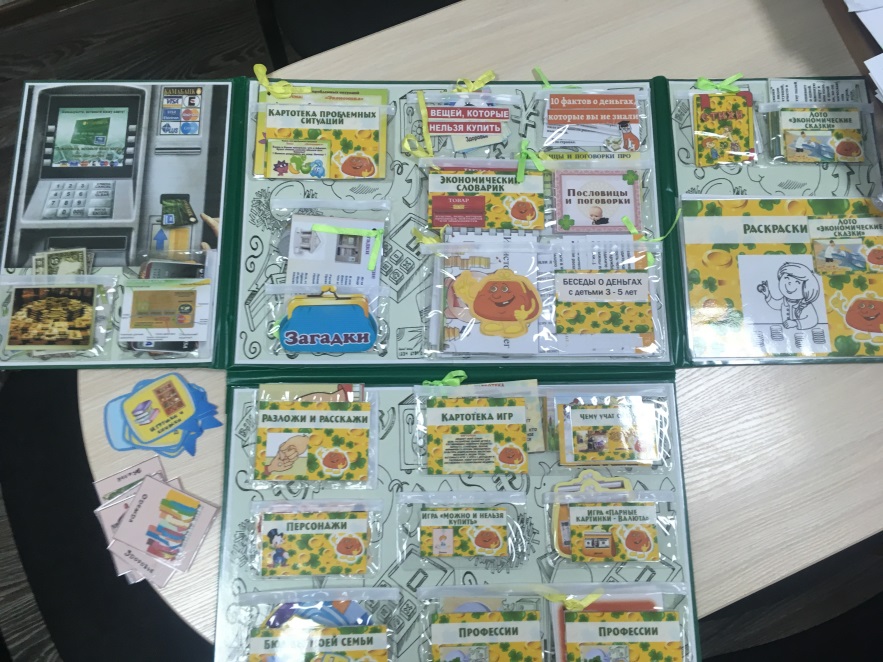 